Publicado en  el 05/09/2016 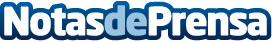 Uno de cada 1.000 bebés sufren de hipoacusia grave en MurciaAsí se desprende de los datos que se han obtenido después de que la Consejería de Sanidad de la comunidad autónoma realizara, desde 2004 hasta finales de 2015, las pruebas de detección de hipoacusia a cerca de 200.000 neonatosDatos de contacto:Nota de prensa publicada en: https://www.notasdeprensa.es/uno-de-cada-1-000-bebes-sufren-de-hipoacusia Categorias: Medicina Infantil Murcia http://www.notasdeprensa.es